Victorian Engineering ResearchVictorian Engineering ResearchVictorian Engineering ResearchVictorian Engineering ResearchUsing the internet to research engineering inventions that were made during the Victorian era  Using the internet to research engineering inventions that were made during the Victorian era  Using the internet to research engineering inventions that were made during the Victorian era  Using the internet to research engineering inventions that were made during the Victorian era  Subject(s): Design and Technology, Computing/ICT, Engineering, History, LiteracyApprox timings: 80-120 minutes (additional time may be needed for multiple presentations)Key words / Topics: carsengineeringkings and queenslight bulbsphotographyradioresearch techniquestechnological inventionsVictorian eraStay safe  Whether you are a scientist researching a new medicine or an engineer solving climate change, safety always comes first. An adult must always be around and supervising when doing this activity. You are responsible for:•	ensuring that any equipment used for this activity is in good working condition•	behaving sensibly and following any safety instructions so as not to hurt or injure yourself or others Please note that in the absence of any negligence or other breach of duty by us, this activity is carried out at your own risk. It is important to take extra care at the stages marked with this symbol: ⚠Stay safe  Whether you are a scientist researching a new medicine or an engineer solving climate change, safety always comes first. An adult must always be around and supervising when doing this activity. You are responsible for:•	ensuring that any equipment used for this activity is in good working condition•	behaving sensibly and following any safety instructions so as not to hurt or injure yourself or others Please note that in the absence of any negligence or other breach of duty by us, this activity is carried out at your own risk. It is important to take extra care at the stages marked with this symbol: ⚠Stay safe  Whether you are a scientist researching a new medicine or an engineer solving climate change, safety always comes first. An adult must always be around and supervising when doing this activity. You are responsible for:•	ensuring that any equipment used for this activity is in good working condition•	behaving sensibly and following any safety instructions so as not to hurt or injure yourself or others Please note that in the absence of any negligence or other breach of duty by us, this activity is carried out at your own risk. It is important to take extra care at the stages marked with this symbol: ⚠Stay safe  Whether you are a scientist researching a new medicine or an engineer solving climate change, safety always comes first. An adult must always be around and supervising when doing this activity. You are responsible for:•	ensuring that any equipment used for this activity is in good working condition•	behaving sensibly and following any safety instructions so as not to hurt or injure yourself or others Please note that in the absence of any negligence or other breach of duty by us, this activity is carried out at your own risk. It is important to take extra care at the stages marked with this symbol: ⚠Suggested Learning Outcomes To be able to research engineering inventions that were made during the Victorian era.To understand the impact of Victorian inventions on engineering and society today.To be able to research engineering inventions that were made during the Victorian era.To understand the impact of Victorian inventions on engineering and society today.To be able to research engineering inventions that were made during the Victorian era.To understand the impact of Victorian inventions on engineering and society today.To be able to research engineering inventions that were made during the Victorian era.To understand the impact of Victorian inventions on engineering and society today.IntroductionThis is one of a set of resources developed to support the teaching of the primary national curriculum. This resource was inspired by the theme of the Victorians. It supports the teaching of design and technology in context by investigating the key inventions made during the Victorian era, and how they have influenced engineering today.This is one of a set of resources developed to support the teaching of the primary national curriculum. This resource was inspired by the theme of the Victorians. It supports the teaching of design and technology in context by investigating the key inventions made during the Victorian era, and how they have influenced engineering today.This is one of a set of resources developed to support the teaching of the primary national curriculum. This resource was inspired by the theme of the Victorians. It supports the teaching of design and technology in context by investigating the key inventions made during the Victorian era, and how they have influenced engineering today.This is one of a set of resources developed to support the teaching of the primary national curriculum. This resource was inspired by the theme of the Victorians. It supports the teaching of design and technology in context by investigating the key inventions made during the Victorian era, and how they have influenced engineering today.Purpose of this activityIn this activity learners will learn about the Victorian era and the changes to how people lived and worked. They will then discuss how technology and engineering moved forward during the Victorian era, before researching at least one engineering invention made during that time. They will then present their findings to the class.This activity could be used as a main lesson activity to teach learners about the impact of Victorian inventions on modern engineering and society as a whole. It could also be used as part of a wider scheme of learning focussing on the history of design, technology and engineering, alongside other Victorian themed IET resources.Purpose of this activityIn this activity learners will learn about the Victorian era and the changes to how people lived and worked. They will then discuss how technology and engineering moved forward during the Victorian era, before researching at least one engineering invention made during that time. They will then present their findings to the class.This activity could be used as a main lesson activity to teach learners about the impact of Victorian inventions on modern engineering and society as a whole. It could also be used as part of a wider scheme of learning focussing on the history of design, technology and engineering, alongside other Victorian themed IET resources.Purpose of this activityIn this activity learners will learn about the Victorian era and the changes to how people lived and worked. They will then discuss how technology and engineering moved forward during the Victorian era, before researching at least one engineering invention made during that time. They will then present their findings to the class.This activity could be used as a main lesson activity to teach learners about the impact of Victorian inventions on modern engineering and society as a whole. It could also be used as part of a wider scheme of learning focussing on the history of design, technology and engineering, alongside other Victorian themed IET resources.Purpose of this activityIn this activity learners will learn about the Victorian era and the changes to how people lived and worked. They will then discuss how technology and engineering moved forward during the Victorian era, before researching at least one engineering invention made during that time. They will then present their findings to the class.This activity could be used as a main lesson activity to teach learners about the impact of Victorian inventions on modern engineering and society as a whole. It could also be used as part of a wider scheme of learning focussing on the history of design, technology and engineering, alongside other Victorian themed IET resources.ActivitiesTeacher notesIntroduction (5-10 minutes)Teacher to introduce the aim of the project and the theme of the Victorians.Teacher to use presentation slide 3 to briefly discuss what the Victorian era was, when it occurred and why it was such an important period of time.Researching Victorian engineering (75-110 minutes)Explain that technology and engineering moved a long way forward during the Victorian era. Use presentation slide 4 to give examples of engineering inventions and innovations that were made during the Victorian era:Motor carsLight bulbsPhotographsTelephonesRadioAsk learners to use the internet to research one engineering invention that was made during the Victorian era and produce a short presentation about it. This should include:The name of the inventionA picture of the inventionWho invented it and whenA summary of what it does/how it worksHow it has impacted on engineering or society todayLearners should make their presentation to the class.This activity could be carried out in small groups or individually.Introduction Teacher could ask learners to write down five things that that they already know about the Victorians and/or the Victorian era.The Victorian era is sometimes also defined as being between around 1820 and 1914, based on the defining characteristics of society at the time, rather than the exact dates of Queen Victoria’s reign as monarch. Either definition, or a mixture of the two, is historically accurate to use.ResearchingLearners could use the internet to complete their research. Learners could consider areas such as who invented the technology, when it was invented and how it affected society. Learners could select one invention from the list, or this could be assigned by the teacher to ensure good overall class coverage.Teacher could set a maximum length for the presentation e.g. 10 minutes or 5 slides. One good way of doing this is where they complete their research independently, then form small groups and combine what they have found and create a group presentation.Learners could be given additional time to practice their presentation before speaking to the class. Additional time may be needed for multiple presentationsDifferentiationTeacher notesBasicExtensionProvide a list of websites to use when researching Victorian inventions.Provide a list of inventions, inventors and dates to look for when researching.Provide a template for the presentation.IET Victorian themed activity – Making a Pinhole CameraProduce a class display of different technological innovations and inventions that occurred during the Victorian era, and how they have influenced technology today.ResourcesRequired files                              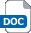 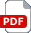 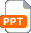 Computers with internet and presentation softwareWhiteboard projector or interactive whiteboard  Primary Presentation – Victorian Engineering ResearchAdditional websitesBritannica – Victorian era: https://www.britannica.com/event/Victorian-era English Heritage – 7 ingenious Victorian inventions: https://www.english-heritage.org.uk/visit/inspire-me/victorian-inventions/ Wikipedia – Edison light bulbs: https://en.wikipedia.org/wiki/Edison_light_bulb History of the camera and photography: https://www.adorama.com/alc/camera-history/ , https://en.wikipedia.org/wiki/Thomas_Wedgwood_(photographer) , https://en.wikipedia.org/wiki/Camera_obscura Britannica – Victorian era: https://www.britannica.com/event/Victorian-era English Heritage – 7 ingenious Victorian inventions: https://www.english-heritage.org.uk/visit/inspire-me/victorian-inventions/ Wikipedia – Edison light bulbs: https://en.wikipedia.org/wiki/Edison_light_bulb History of the camera and photography: https://www.adorama.com/alc/camera-history/ , https://en.wikipedia.org/wiki/Thomas_Wedgwood_(photographer) , https://en.wikipedia.org/wiki/Camera_obscura Britannica – Victorian era: https://www.britannica.com/event/Victorian-era English Heritage – 7 ingenious Victorian inventions: https://www.english-heritage.org.uk/visit/inspire-me/victorian-inventions/ Wikipedia – Edison light bulbs: https://en.wikipedia.org/wiki/Edison_light_bulb History of the camera and photography: https://www.adorama.com/alc/camera-history/ , https://en.wikipedia.org/wiki/Thomas_Wedgwood_(photographer) , https://en.wikipedia.org/wiki/Camera_obscura Britannica – Victorian era: https://www.britannica.com/event/Victorian-era English Heritage – 7 ingenious Victorian inventions: https://www.english-heritage.org.uk/visit/inspire-me/victorian-inventions/ Wikipedia – Edison light bulbs: https://en.wikipedia.org/wiki/Edison_light_bulb History of the camera and photography: https://www.adorama.com/alc/camera-history/ , https://en.wikipedia.org/wiki/Thomas_Wedgwood_(photographer) , https://en.wikipedia.org/wiki/Camera_obscura Supporting starter and plenary ideasStarters (Options) Use a mind map or spider chart to brainstorm the important facts about how Victorian people lived.Write down five things already known about the Victorians and five things the learner would like to learn in this activity.Mix and match card game matching different Victorian engineering inventions to their names.True or false quiz – what facts about the Victorians are true and which are not true. E.g. television was invented during the Victorian era – false – this happened in 1927.Starters (Options) Use a mind map or spider chart to brainstorm the important facts about how Victorian people lived.Write down five things already known about the Victorians and five things the learner would like to learn in this activity.Mix and match card game matching different Victorian engineering inventions to their names.True or false quiz – what facts about the Victorians are true and which are not true. E.g. television was invented during the Victorian era – false – this happened in 1927.PlenaryProduce a word puzzle using key words from the activity. E.g. wordsearch or crossword.CLOZE/missing word questions to assess knowledge gained in the activity.Anagrams and picture quizzes. E.g. identifying images of different Victorian inventions or technologies.PlenaryProduce a word puzzle using key words from the activity. E.g. wordsearch or crossword.CLOZE/missing word questions to assess knowledge gained in the activity.Anagrams and picture quizzes. E.g. identifying images of different Victorian inventions or technologies.The Engineering Context    Understanding about the history of engineering and design helps engineers to learn from past successes and mistakes. For example, learning about early photography or electric lighting helps us to understand the science behind these ideas and how this can be used and developed to make better products in future.Curriculum links Curriculum links England: National CurriculumDesign & Technology KS2apply use research and develop design criteria to inform the design of innovative, functional, appealing products that are fit for purpose, aimed at particular individuals or groupsEnglish KS2speak audibly and fluently with an increasing command of Standard Englishparticipate in discussions, presentations, performances, role play, improvisations and debatesidentifying the audience for and purpose of the writing, selecting the appropriate formnoting and developing initial ideas, drawing on reading and research where necessaryComputing KS2use search technologies effectively, appreciate how results are selected and ranked, and be discerning in evaluating digital contentselect, use and combine a variety of software (including internet services) on a range of digital devices to design and create a range of content that accomplish given goals, including collecting, analysing, evaluating and presenting data and informationHistory KS2the changing power of monarchs using case studies such as John, Anne and VictoriaNorthern Ireland CurriculumLanguage and Literacy KS2prepare and give a short oral presentation to a familiar group, showing an awareness of audience and including the use of multimedia presentationswrite for a variety of purposes and audiences, selecting, planning and using appropriate style and formThe World Around us KS2interdependence of people and the environment and how this has been accelerated over time by advances in transport and communicationsthe effect of people on the natural and built environment over timechange over time in placesthe effects of positive and negative changes globally and how we contribute to some of these changesScotland: Curriculum for ExcellenceTechnologiesTCH 1-01a, TCH 2-01a, TCH 1-02a, TCH2-02aTCH 2-05aLiteracyLIT 2-02a, LIT 2-04a, LIT 2-06a, LIT 2-10aLIT 2-15a, LIT1-18aLIT 2-21a, LIT 2-22a, LIT 2-24a, LIT 2-25a, LIT 2-26a, LIT 2-28aWales: National Curriculum HumanitiesI can collect and record information from given sourcesI can recognise the difference between facts and beliefsI can present what I have discovered in a variety of ways and draw simple conclusionsI can recognise similarities and differences between people’s lives, both in the past and presentLanguages, Literacy and CommunicationI can find and use information from different materials that I readI can speak clearly, varying expression and gestures to communicate my ideasI can talk to plan writing and write for different purposes and audiencesScience and TechnologyI can make design decisions, using my knowledge of materials and existing products, and suggest design improvementsAssessment opportunitiesFormal teacher assessment of research presentations.Self/peer assessment of research presentations.Informal assessment of literacy skills used.